17  октября 2022  года социальным педагогом Бейсекеевой З.Р. и школьным инспектором Кобелдесовой С.Т.   с девочками  9-х классов  проведена профилактическая беседа  на тему «Личная безопасность». Цель: Обсудить опасные и безопасные ситуации. Научить принимать решения в опасных ситуациях. Обучить навыкам ориентировки в ситуациях и принятия рациональных решений для предупреждения поступков, разрушающих здоровье.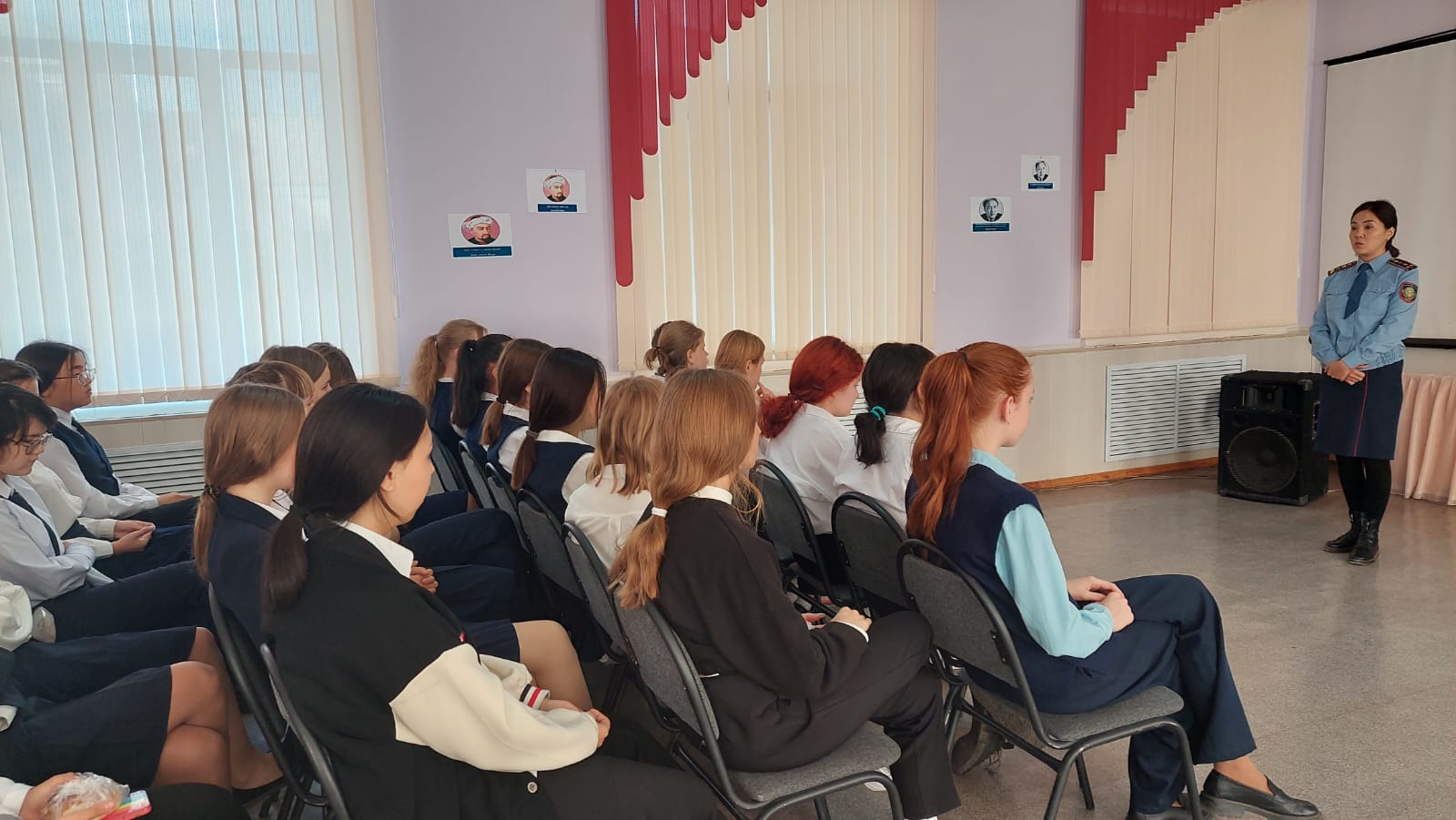 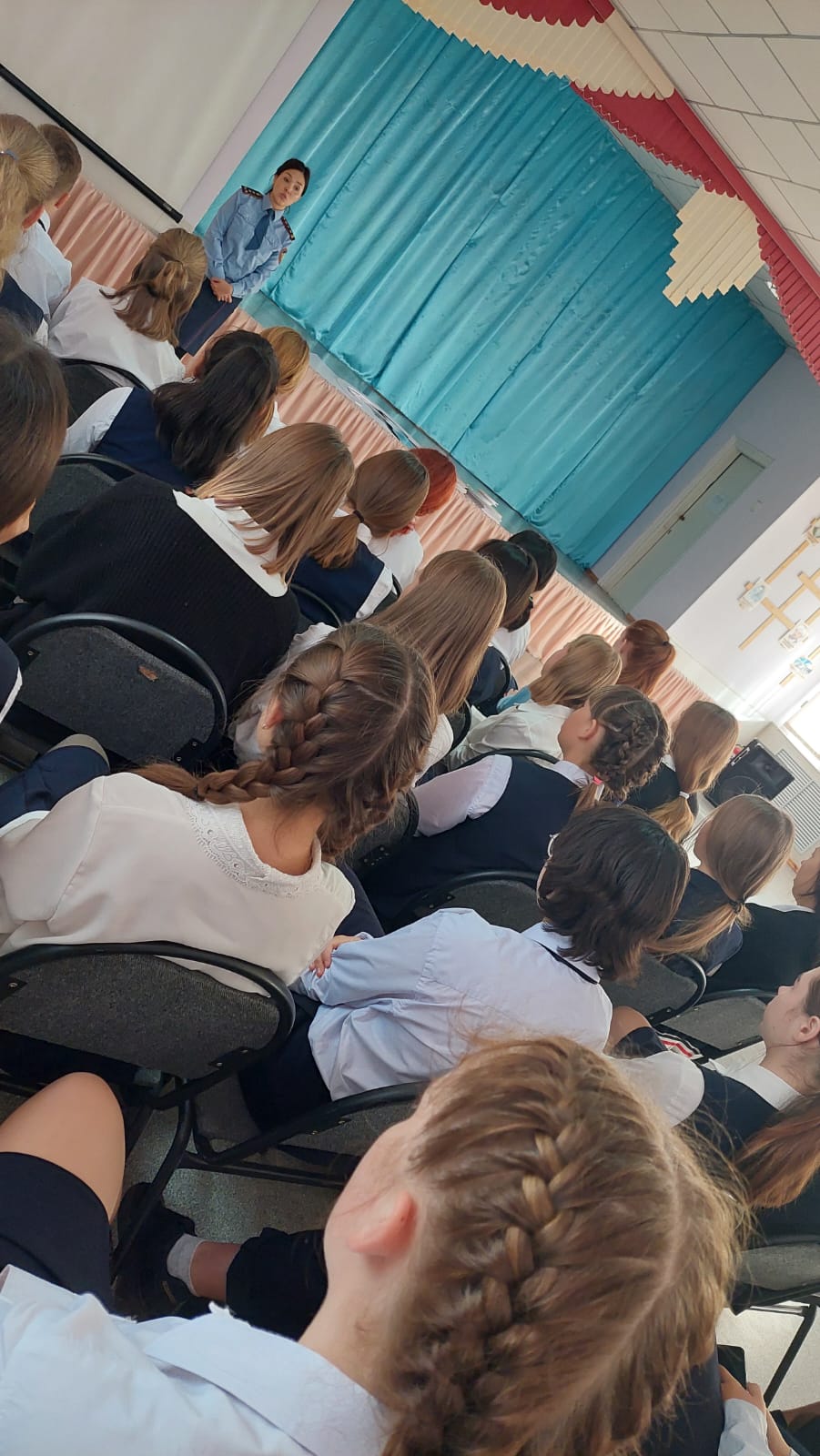 